APANHADO SOBRE O TEMA: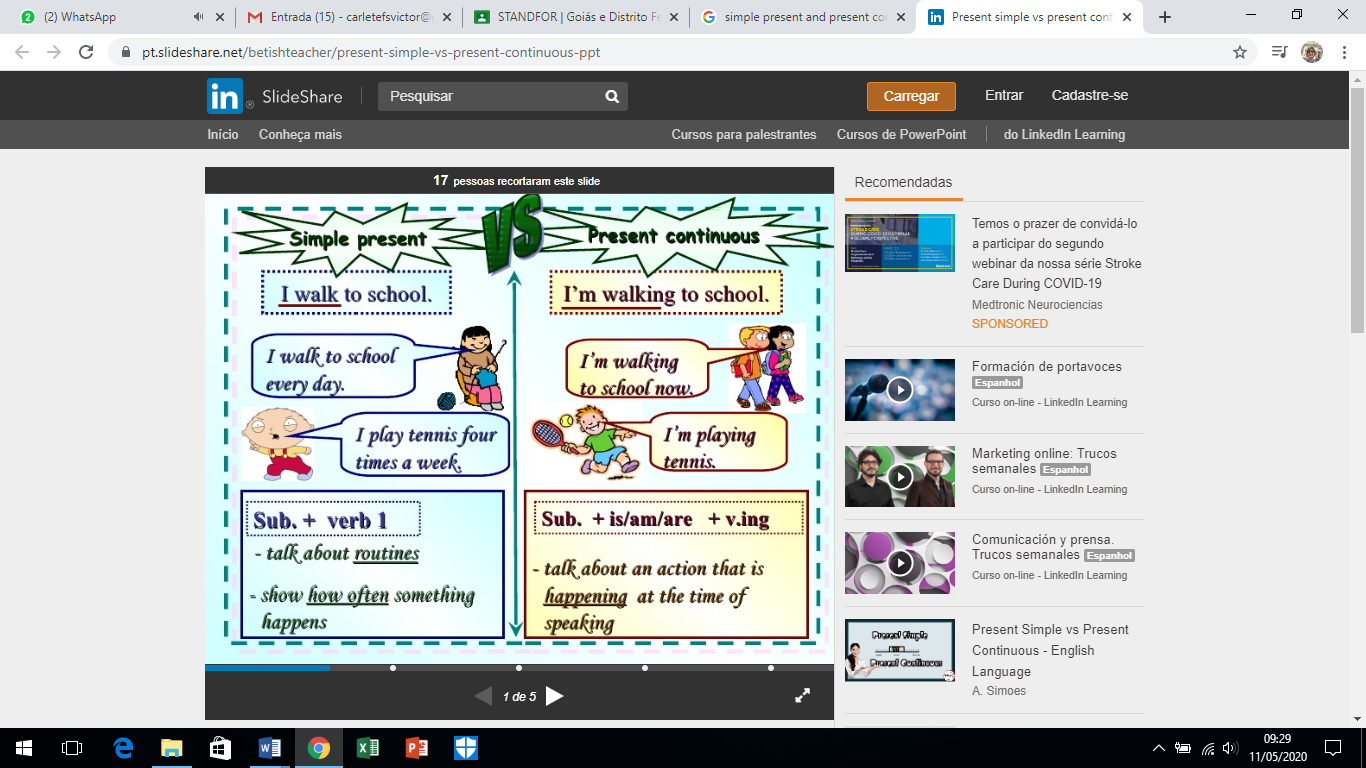       Disponível em https://pt.slideshare.net/betishteacher/present-simple-vs-present-continuous-ppt Acesso em 11 de maio de 2020Para saber mais, acesse o link:https://pt.slideshare.net/MJSIMOES/present-simple-vs-present-continuous-english-language?next_slideshow=1ENGLISH ACTIVITIES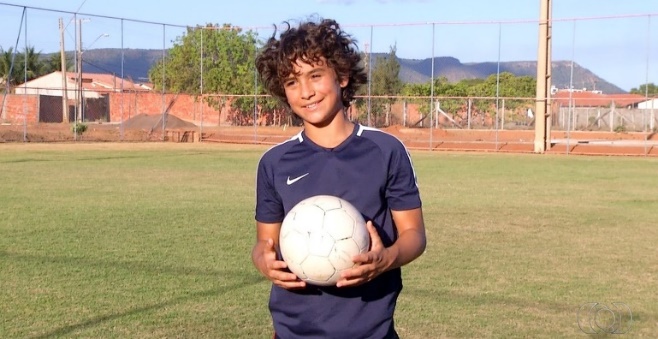 Disponível em https://globoesporte.globo.com/to/futebol/noticia/promessa-lucianinho-posta-em-rede-social-que-o-goias-deve-ser-o-destino-na-base.ghtml Acesso em 11 de maio de 2020Read the text that Luciano wrote and answer the questions bellow. (Leia o texto que Luciano escreveu e responda as perguntas a seguir.)How old is Luciano?What does he do?Where does he live?Is his father studying at a military school?Read Paulo’s daily routine below and fill in the blanks with the verbs in the box. (Leia Paulo’s daily routine a seguir e complete os espaços com os verbos que estão no quadro.)Monday - 11th May 2020    Paulo SilvaLook at the pictures and answer the questions in English. (Olhe as figuras e responda as perguntas em inglês.)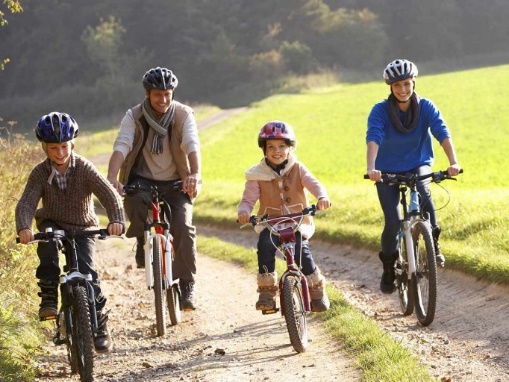 What are they doing now? _____________________________________________ Are they watching TV?_____________________________________________Disponível em https://www.icebike.org/why-ride-a-bike/ Acesso em 12 de maio de 2020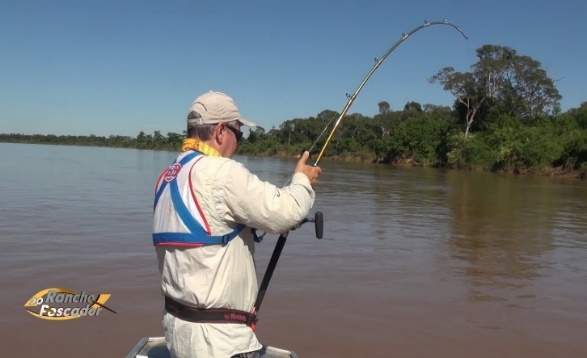 Is he working at a bank?___________________________________________ What is he doing at this moment?___________________________________________Disponível em https://www.youtube.com/watch?v=LLPIkr4oZfs&list=RDCMUC4Pz3RijFEiMK8NZoAjiY4Q&start_radio=1&t=0Acesso em 12 de maio de 2020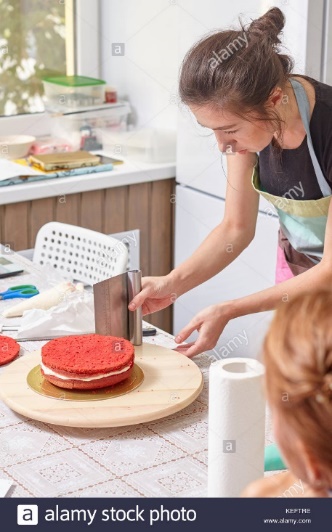 Is she dancing?____________________________________________________________What is she doing?____________________________________________________________Disponível em https://www.alamy.com/stock-image-cake-red-alignment-cook-woman-kitchen-chef-baking-cooking-food-pastry-163847250.htmlAcesso em 13 de maio de 2020Mark an X TRUE or FALSE according to the picture. (Marque um X no verdadeiro ou falso de acordo com a figura.)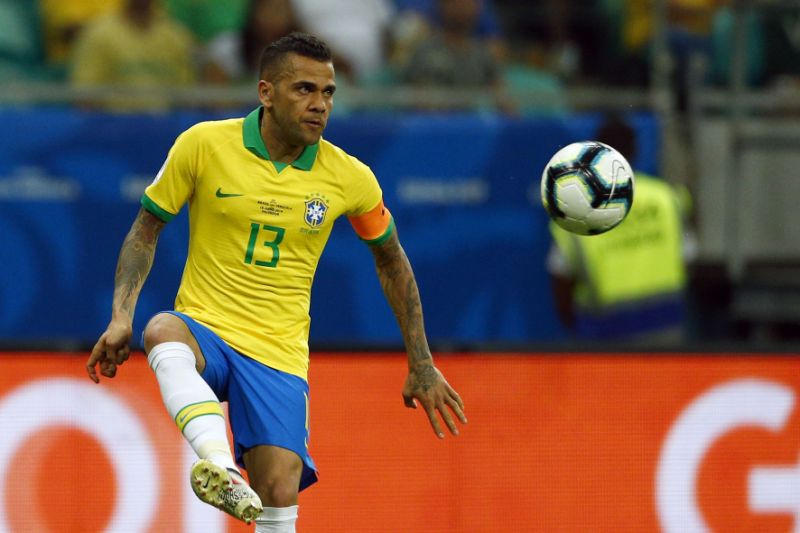 Disponível em  0Acesso em 12 de maio de 2020look at the pictures and write sentences telling what the people are doing. Follow the example. (Olhe as figuras e escreva frases dizendo o que as pessoas estão fazendo. Siga o exemplo.)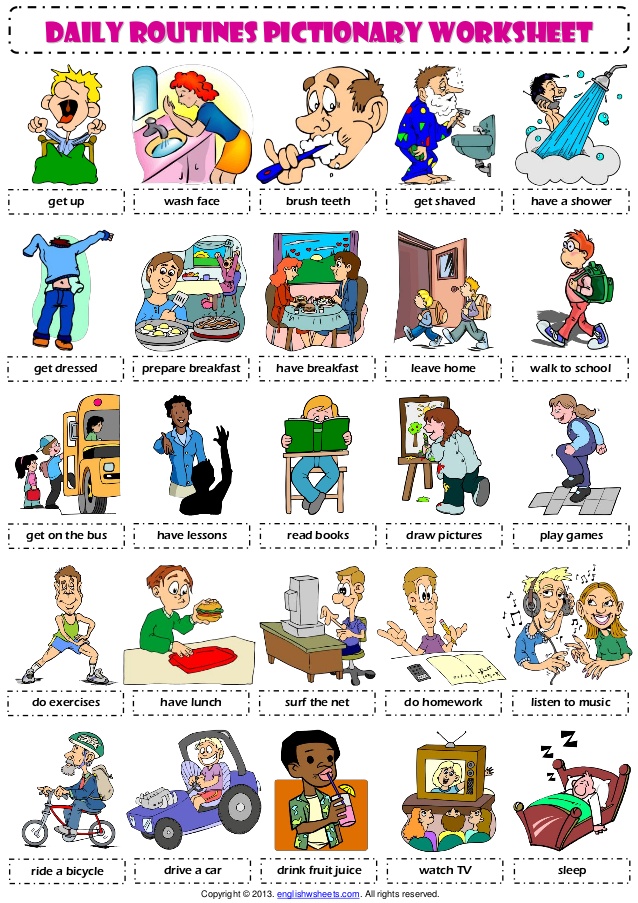 Example:  HE IS READING BOOKS.        b)    c)   d) Disponível em https://pt.slideshare.net/ANNAESPINEL/daily-routines-1-pictionary-poster-vocabulary-worksheet Acesso em 12 de maio de 2020Respostas:a) He is 13 years old.b) He plays soccer.c) He lives in Goiânia.d) No, he is not.GET UP / HAVE / TAKE / STUDY / HAVE / WATCH / PLAY03-a) They are riding their bikes.     b) No, they aren’t.     c) No, he isn’t.     d) He is fishing.     e) No, she isn’t.     f) She is making a cake.04- a) False.      b) True.      c) False.      d) True.05- a) He is surfing the net.He is brushing the teeth.They are listening to music.She is washing her face.LÍNGUA INGLESA – 6º ANO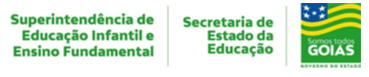 3ª QUINZENA - 2º CORTETema/ Conhecimento:  Simple Present e Present ContinuousTema/ Conhecimento:  Simple Present e Present ContinuousTema/ Conhecimento:  Simple Present e Present ContinuousHabilidades: (EF06LI08-A) Identificar o assunto de um texto que aborde gostos, preferências, rotinas e ações em progresso, para reconhecer sua organização textual, palavras cognatas, pistas gráficas, tais como elementos não verbais, distinguindo as características de diferentes textos. (EF06LI19-A) Compreender e utilizar o presente simples e o presente contínuo, nas formas afirmativa, negativa e interrogativa, em situações reais para indicar rotina, fatos, opiniões e ações em progresso. Habilidades: (EF06LI08-A) Identificar o assunto de um texto que aborde gostos, preferências, rotinas e ações em progresso, para reconhecer sua organização textual, palavras cognatas, pistas gráficas, tais como elementos não verbais, distinguindo as características de diferentes textos. (EF06LI19-A) Compreender e utilizar o presente simples e o presente contínuo, nas formas afirmativa, negativa e interrogativa, em situações reais para indicar rotina, fatos, opiniões e ações em progresso. Habilidades: (EF06LI08-A) Identificar o assunto de um texto que aborde gostos, preferências, rotinas e ações em progresso, para reconhecer sua organização textual, palavras cognatas, pistas gráficas, tais como elementos não verbais, distinguindo as características de diferentes textos. (EF06LI19-A) Compreender e utilizar o presente simples e o presente contínuo, nas formas afirmativa, negativa e interrogativa, em situações reais para indicar rotina, fatos, opiniões e ações em progresso. NOME:NOME:DATA: UNIDADE ESCOLAR:UNIDADE ESCOLAR:UNIDADE ESCOLAR:play          have          study          watch          get up          have     take  Today07:1007:2007:3008:0012:0012:3013:40I _______ at 7 o'clock.I   _______ my breakfast with a cup of milk and some biscuits.I __________a shower.I wear a t-shirt, a pair of trousers and trainers.I _______   English and Portuguese.I _________ lunch.I ________TV with my father.I ________ video games with my brother.SENTENCESTRUEFALSEDaniel Alves is not a soccer player.He always plays soccer.In the picture, he is not playing soccer.In the picture, he is wearing a uniform.